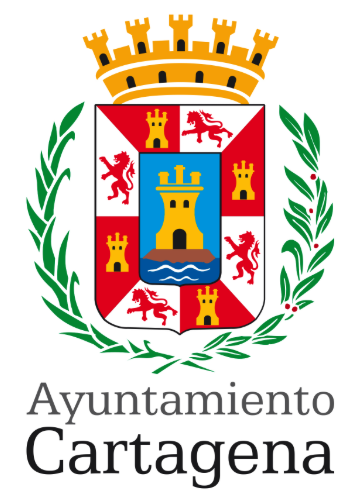 PREGUNTA QUE PRESENTA GONZALO ABAD MUÑOZ, CONCEJAL NO ADSCRITO, SOBRE "REUBICACIÓN DE LOS PUESTOS DEL MERCADILLO DE CABO DE PALOS” MOTIVACIÓN DE LA PREGUNTALos vendedores de los puestos del mercadillo de Cabo de Palos se quejan de que la reubicación de los puestos que se hizo por la pandemia del COVID ha despistado a los habituales consumidores que han perdido la referencia de los puestos donde solían compara.PREGUNTA:¿Cuándo tiene previsto el equipo de gobierno volver a la ubicación original de los puestos de Cabo de Palos, una vez que las restricciones por la pandemia han dejado de tener efecto?Cartagena, 19 de julio de 2022Fdo: Gonzalo Abad MuñozA LA ALCALDÍA – PRESIDENCIA DEL EXCMO. AYUNTAMIENTO DE CARTAGENA